PPO les funérailles nationale de Victor Hugo mai 1885les funérailles de Victor Hugo A l’aide du dossier documentaire de votre manuel p 162 et 163 , montrez comment les républicains vont faire de Victor Hugo une icône républicaine Quel est le lien entre Victor Hugo et la République ?Montrez en quoi le parcours par les lieux choisis est à la fois un parcours exaltant la nation française et son histoire mais aussi le peuple français et enfin la République avec le Panthéon 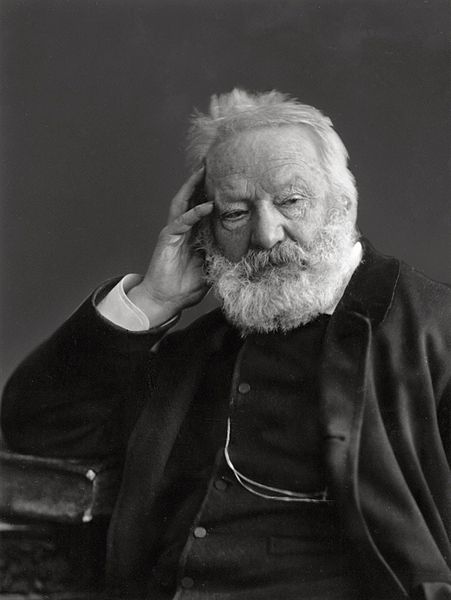 Biographie 